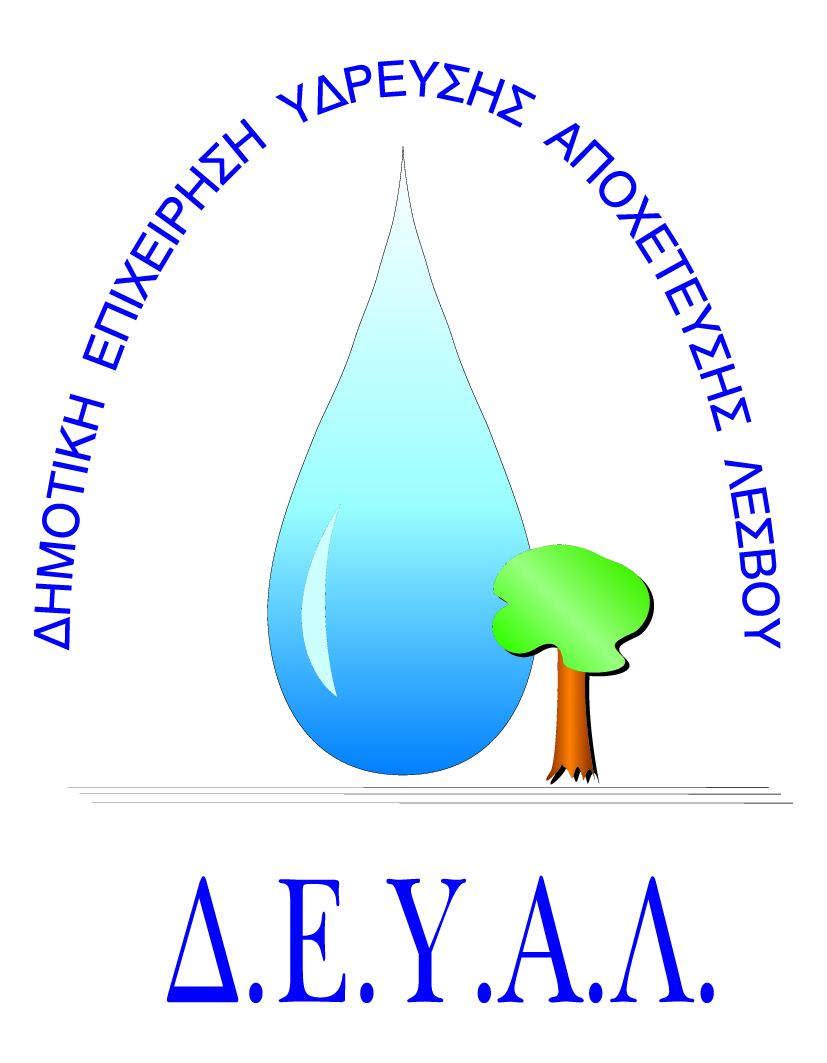 ΔΗΜΟΤΙΚΗ ΕΠΙΧΕΙΡΗΣΗ             ΥΔΡΕΥΣΗΣ ΑΠΟΧΕΤΕΥΣΗΣ                ΛΕΣΒΟΥTΜΗΜΑ ΠΡΟΜΗΘΕΙΩΝ                                                                   Μυτιλήνη 28/ 3/ 2018Αρμόδιος: Πολυχρόνης Γιάννης					Αρ. πρωτ.3631Τηλ. &Fax: 2251041966Email:promithion@deyamyt.gr			ΠΡΟΣΚΛΗΣΗ ΕΚΔΗΛΩΣΗΣ ΕΝΔΙΑΦΕΡΟΝΤΟΣ ΠΡΟΜΗΘΕΙΑΣΘΕΜΑ: Προμήθεια ανταλλακτικών αντλίας wilo για τις ανάγκες των εγκαταστάσεων επεξεργασίας λυμάτων Μήθυμνας.ΠΛΗΡ.ΚΑΡΑΚΩΝΣΤΑΝΤΙΝΟΣ ΓΡΗΓΟΡΗΣ ΤΗΛ.ΕΠΙΚ. 6936806764Λήξη Προθεσμίας υποβολής προσφορών:Δευτέρα 2-4-2018 και ώρα 14:00Χρόνος Αποσφράγισης προσφορών	:Τρίτη 3-4-2018 και ώρα 12:30Χρόνος Παράδοσης				: Δέκα (10) ημέρες μετά την ανάθεση της προμήθειας  Όροι Πληρωμής				: Εξήντα (60) ημέρες μετά την παραλαβήΤόπος Παράδοσης	 : Εγκαταστάσεις Καρά Τεπές Τρόπος υποβολής προσφοράς (έντυπο 1 και 2):  1) Fax(2251041966) ή 2) email (promithion@deyamyt.gr) ή 3) σε σφραγισμένο φάκελο στα γραφεία της ΔΕΥΑΛ (Ελ.Βενιζέλου 13 – 17, 1ος όροφος) 
                                                                                             ΓΙΑ ΤΗ ΔΕΥΑΛΑ/ΑΤΕΧΝΙΚΗ ΠΕΡΙΓΡΑΦΗ/ΠΡΟΔΙΑΓΡΑΦEΣΠΟΣΟΤΗΤΑ1Σετ μηχανικών στυπιοθλήπτων 12Ο-rings στεγανοποίησης13Πτερωτή14Λάδι ψύξης κινητήρα στεγανών7ltΣτοιχεία αντλίας:ΜΑΡΚΑ: WILOΜ-TYPE: FK17.1-4/8KP-TYP: WILO-EMU FA 10.41ENr: 650053130MFY: 2008ΣΤΡΟΦΕΣ: 1385 RPMΤΑΣΗ ΛΕΙΤ: 400 VOLTΙΣΧΥΣ: 4KWΑMP: 9.5AmpΥΔΡΑΥΛΙΚΑ ΧΑΡΑΚΤΗΡΙΣΤΙΚΑ:(Η) : 6.3m      (Q): 65.4m3/h  Φimp: 183mmΣτοιχεία αντλίας:ΜΑΡΚΑ: WILOΜ-TYPE: FK17.1-4/8KP-TYP: WILO-EMU FA 10.41ENr: 650053130MFY: 2008ΣΤΡΟΦΕΣ: 1385 RPMΤΑΣΗ ΛΕΙΤ: 400 VOLTΙΣΧΥΣ: 4KWΑMP: 9.5AmpΥΔΡΑΥΛΙΚΑ ΧΑΡΑΚΤΗΡΙΣΤΙΚΑ:(Η) : 6.3m      (Q): 65.4m3/h  Φimp: 183mmΣτοιχεία αντλίας:ΜΑΡΚΑ: WILOΜ-TYPE: FK17.1-4/8KP-TYP: WILO-EMU FA 10.41ENr: 650053130MFY: 2008ΣΤΡΟΦΕΣ: 1385 RPMΤΑΣΗ ΛΕΙΤ: 400 VOLTΙΣΧΥΣ: 4KWΑMP: 9.5AmpΥΔΡΑΥΛΙΚΑ ΧΑΡΑΚΤΗΡΙΣΤΙΚΑ:(Η) : 6.3m      (Q): 65.4m3/h  Φimp: 183mm